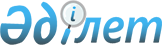 Шалқар ауданы бойынша пайдаланылмайтын ауыл шаруашылығы мақсатындағы жерге бірыңғай жер салығының мөлшерлемесін арттыру туралы
					
			Күшін жойған
			
			
		
					Ақтөбе облысы Шалқар аудандық мәслихатының 2018 жылғы 28 ақпандағы № 183 шешімі. Ақтөбе облысы Шалқар аудандық Әділет басқармасында 2018 жылғы 16 наурызда № 3-13-178 болып тіркелді. Күші жойылды - Ақтөбе облысы Шалқар аудандық мәслихатының 2020 жылғы 19 ақпандағы № 427 шешімімен
      Ескерту. Күші жойылды - Ақтөбе облысы Шалқар аудандық мәслихатының 19.02.2020 № 427 шешімімен (01.01.2020 бастап қолданысқа енгізіледі).
      Қазақстан Республикасының 2001 жылғы 23 қаңтардағы "Қазақстан Республикасындағы жергілікті мемлекеттік басқару және өзін-өзі басқару туралы" Заңының 6 бабына, Қазақстан Республикасының 2017 жылғы 25 желтоқсандағы "Салық және бюджетке төленетін басқа да міндетті төлемдер туралы" (Салық Кодексі) Кодекісінің 704 бабының 3 тармағына сәйкес, Шалқар аудандық мәслихаты ШЕШІМ ҚАБЫЛДАДЫ:
      1. Шалқар ауданы бойынша Қазақстан Республикасының жер заңнамасына сәйкес, пайдаланылмайтын ауыл шаруашылығы мақсатындағы жерге бірыңғай жер салығының мөлшерлемесі он есеге арттырылсын.
      2. "Шалқар аудандық мәслихатының аппараты" мемлекеттік мекемесі заңнамада белгіленген тәртіппен:
      1) осы шешімді Ақтөбе облысы Шалқар аудандық әділет басқармасында мемлекеттік тіркеуді;
      2) осы шешімді мерзімді баспа басылымдарында және Қазақстан Республикасы нормативтік құқықтық актілерінің Эталондық бақылау банкіне ресми жариялауға жіберуді;
      3) осы шешімді Шалқар аудандық мәслихатының интернет-ресурсында орналастыруды қамтамасыз етсін.
      3. Осы шешім оны алғашқы ресми жарияланған күнінен кейін күнтізбелік он күн өткен соң қолданысқа енгізіледі.
					© 2012. Қазақстан Республикасы Әділет министрлігінің «Қазақстан Республикасының Заңнама және құқықтық ақпарат институты» ШЖҚ РМК
				
      Шалқар аудандық 
мәслихаттың сессия төрағасы 

О. Уксакбаев

      Шалқар аудандық 
мәслихаттың хатшысы 

С. Бигеев
